Agenda: February 20, 2013 General Body Meeting8:30PM School of Education 113Welcome!*Monthly Collection – monetary donation for “Hearts for Children” campaign*Monthly Raffle –  $15 Panera Gift Card*Next Meeting – March 20th at 8:30 in ED 212 (donation: Easter baskets)Conference for Aspiring Teachers*Saturday, February 23rd, 10:00 AM to 3:00 PM (lunch on your own 12:10-1:10)*Certificate of Participation (professional development) given to all who stay for the entire conferenceCall for Officers	*Elections for president, vice president, secretary, treasurer and historian will take place in March	*There will be a sign up sheet at the end of the meeting for those interested.Literacy Alive*March 6th at 3:30 at Monument Elementary School*Read There’s a Wocket in My Pocket and do an activity with 2nd and 3rd graders.*Sign-up at the end of the meetingPiccolo’s Social and Fundraiser*March 21st  from 10:40AM to 10:00PM*Sign up to go with KDP at 5:30* You will receive a point for attending the social and a point for participating in the fundraiser!Professor of the Year*Have an outstanding professor that you feel should be recognized?  Complete the quick survey.  Winners will receive a certificate and be honored at induction.* https://tcnj.qualtrics.com//SE/?SID=SV_cRYEqJAdPs9nqFDOutstanding Co-Op Essay Contest*Have an outstanding co-op?  Honor him/her by submitting a brief one-page essay about why you feel he/she is an outstanding co-op.  Winners and their co-ops will be invited to a dinner on April 9th with the E-boards and Dr. Conte!  Submissions are due by email by March 6th.Relay for Life*March 22nd at 6:30 in the Recreation Center*Join the School of Education Team*1 point per hour if you are on our team and 1 point for every $50 you raise toward our team (maximum of 5 points)TSA 2013 State Conferences*March 20th (9:30AM-3:30PM) and April 10th (9:30AM-5:00PM)*Sign up on the interest sheet at the end of the meeting with available times Induction Ceremony *Sunday, April 14th *Sign up for the Induction Committee if interestedKDP Member of the Month*Congratulations Jessica Belko!Stay Tuned*Facebook: Like us! “TCNJ KDP Honors Society”		*Website: www.kdpgammazeta.weebly.com     .    .    .    .    .    .    .    .    .    .    .    .    .President: Lauren Rosa				rosa7@tcnj.edu		Vice President: Cortney Ziegler			zieglec1@tcnj.edu		Secretary: Cara Evans				evans29@tcnj.edu		Treasurer: Joanna Papadopoulos			papadoj1@tcnj.edu			Historian: Rosanna Percontino			percont2@tcnj.edu			Advisor: Dr. Anthony Conte			contea@tcnj.edu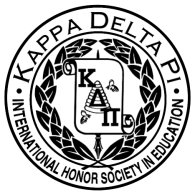 